ТУР ПО КИДЗАНИИ (KIDZANIA)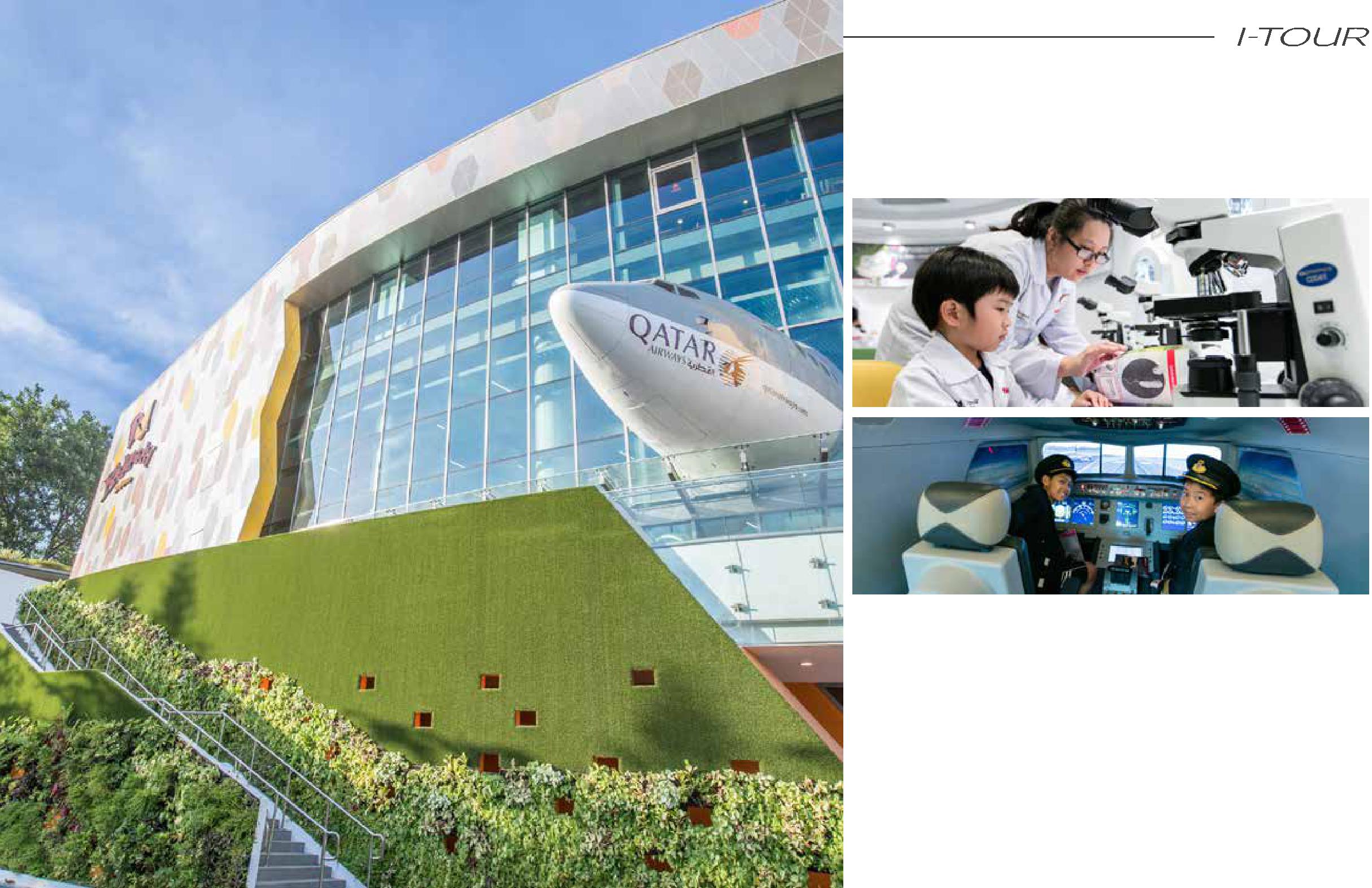 Кидзания (Kidzania) – один из самыхся деньгами. Кидзания создана так, что-Кидзания (Kidzania) – один из самыхся деньгами. Кидзания создана так, что-быстрорастущих брендов интерактив-бы обучать через опыт, подталкивать кных развлечений для детей в мире. Эторазвитию полезных в жизни навыков,крытый парк развлечений, сочетающийпридавать уверенность и вдохновлятьвдохновение, веселье и обучение че-детей, чтобы они стали гражданамирез реалистичные ролевые игры длямира. Кидзания стала феноменом идетей от 4 до 17 лет. В сингапурскойоткрылась во многих точках земногоКидзании дети могут самостоятельношара. Каждый парк Кидзания предлага-исследовать город площадью болееет впечатления, актуальные для своего7500 квадратных метров, построен-региона, учитывает особенности куль-ный в удобном для детей масштабетуры и географии, отражая это в еде,со зданиями, улицами, транспортомразвлечениях и профессиях. Каждыйи работающей экономикой – всё, каквид деятельности здесь тщательно про-в реальном мире! Через реалистичныедуман в сотрудничестве с настоящимиигры дети узнают о различных профес-брендами, чтобы обеспечить реализмсиях, о том, как устроен город и получати достоверность, которые стали сино-представление о том, как распоряжать-нимом бренда Кидзания.